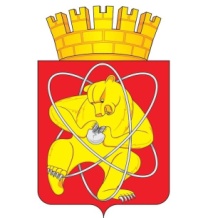 Городской округ «Закрытое административно – территориальное образование Железногорск Красноярского края»СОВЕТ ДЕПУТАТОВ ЗАТО г. ЖЕЛЕЗНОГОРСКРЕШЕНИЕ10 сентября 2020                                                                                                            № 56-354Р       г. ЖелезногорскО внесении изменения в решение Совета депутатов ЗАТО г. Железногорск Красноярского края от 15.02.2018 № 29-113Р «Об утверждении Перечня должностей муниципальной службы в ЗАТО Железногорск»В соответствии с Федеральным законом от 06.10.2003 № 131-ФЗ «Об общих принципах организации местного самоуправления в Российской Федерации», Законами Красноярского края от 01.12.2011 № 13-6551 «Об отдельных вопросах деятельности контрольно-счетных органов муниципальных образований Красноярского края»,   от 27.12.2005 № 17-4354«О Реестре должностей муниципальной службы», на основании Устава ЗАТО Железногорск, Совет депутатовРЕШИЛ: 1. Изложить Раздел 3 приложения к решению Совета депутатов ЗАТО г. Железногорск Красноярского края от 15.02.2018 № 29-113Р «Об утверждении Перечня должностей муниципальной службы в ЗАТО Железногорск» в следующей редакции:Раздел 3. ПЕРЕЧЕНЬ ДОЛЖНОСТЕЙ МУНИЦИПАЛЬНОЙ СЛУЖБЫВ КОНТРОЛЬНО-РЕВИЗИОННОЙ СЛУЖБЕ ЗАТО ЖЕЛЕЗНОГОРСК2. Настоящее решение вступает в силу после его официального опубликования, но не ранее истечения срока полномочий Совета депутатов ЗАТО г. Железногорск пятого созыва.3. Контроль над исполнением настоящего решения возложить на председателя комиссии по вопросам местного самоуправления и законности С.Г. Шаранова.Председатель Совета депутатов                           Глава ЗАТО г. ЖелезногорскЗАТО г. Железногорск	                                                                           А.И. Коновалов                                                        И.Г. КуксинКатегория должностиГруппа должностиНаименование должностив Контрольно-ревизионной службе ЗАТО ЖелезногорскНаименование должности в соответствии с Реестром должностей муниципальной службы, утвержденным Законом Красноярского края от 27.12.2005№ 17-4354РуководителиГлавнаяПредседатель Контрольно-ревизионной службы Председатель контрольно-счетного органаСпециалистыВедущаяАудиторАудиторСтаршаяИнспекторИнспектор